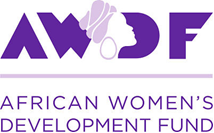 CALL FOR PROPOSALS16 DAYS AGAINST GENDER BASED VIOLENCE 2018Application Guidelines1. CONTACT INFORMATIONName of OrganisationAddress (Postal and Physical)Telephone numberE-mail address, and World Wide Web address (if any) Contact person’s name and titleWho completed this proposal? Please sign and dateHow did you learn about the African Women’s Development Fund?2. ORGANISATIONAL INFORMATIONWhat are your organisation’s main goals?When was your organisation formed?Who started your organisation and why?Is your organisation local, national, sub – regional, or regional?Who are the main beneficiaries of your organisation’s activities?Is your organisation women-led?Is your organisation a women’s rights organisation? Do you identify as feminist? (please explain)3. Activities and / or programsWhat are your organisation’s key programme areas?Describe your organisation’s present activities and /or programsHow does the project you are applying for fit into those plans?4. StructureState number of board members, staff, volunteers and members if any. How many are women for each category?5. FinanceWhat is your annual operating budget for the last 3 years (please indicate the total amount raised each year)?Who are your donors for the current year?6. Grant Request InformationWhat activities do you plan to conduct on 16 Days with funds from the African Women’s Development Fund? Please tell us specifically and clearly what activities the grant will be used for.How much money are you applying for?What are the key messages that you will use for the 16 Days activity? What are the objectives of the activity?What are the expected outcomes – what do you hope to achieve?Who do you plan to involve directly (direct beneficiaries)? How they will benefit?How many people do you expect to reach indirectly through the project (indirect beneficiaries)? How they will benefit?Where will the project take place?Provide a detailed budget for the project, if you have prepared the budget using your local currency; please include the US dollar equivalent.APPLICATIONS SHOULD NOT EXCEED 4 PAGES NOTE: Please attach a reference letter from one of your donors, an AWDF grantee or a government agency or local authority where the project will be implemented.You also must complete a financial management formIf you are awarded a grant, you will be expected to send in a report of your activities that contain concrete outcome(s) of the activities implemented.Applications are due by 20 July 2018Applications should be submitted by email to:The Grants Administrator, The African Women’s Development FundEmail: awdf@awdf.org / shirley@awdf.org The African Women’s Development Fund (AWDF) is a grantmaking foundation that supports local, national and regional women’s organisations in Africa working towards the full realisation of women’s rights. AWDF is based in Accra, Ghana.Tel: + 233 (0)28 966 9666 / + 233 (0)24 270 0881Website: www.awdf.orgAfrica Women’s Development Fund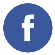 awdf01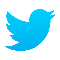 